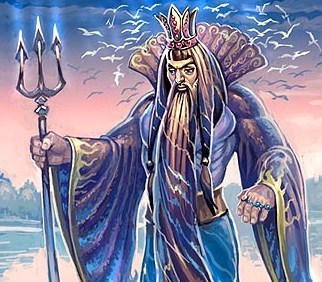 Давным-давно, еще до того, как первые мореходы пустились в плаванье, стремясь увидеть земли, что лежат за морем, под волнами мирно и счастливо жили морской король и морская королева. У них было много красивых детей.Стройные, кареглазые, дети день-деньской играли с веселыми морскими барашками и плавали в зарослях пурпурных водорослей, что растут на дне океана. Они любили петь, и куда бы ни плыли, пели песни, похожие на плеск волн.Но вот великое горе пришло к морскому королю и его беззаботным детям.Морская королева захворала, умерла, и родные с глубокой скорбью похоронили ее в коралловой пещере. А когда она скончалась, некому стало присматривать за детьми моря, расчесывать их длинные волосы и убаюкивать их ласковым пением.Морской король с грустью глядел на своих нечесаных детей, на их волосы, перепутанные, как водоросли. Он слышал, как по ночам дети не спят и мечутся на ложах, и думал, что надо ему снова жениться — найти жену, чтобы заботилась о его семье.А надо сказать, что в дремучем лесу на дне моря жила морская ведьма. Ее-то король и взял в жены, хоть и не питал к ней любви, ибо сердце его было погребено в коралловой пещере, где покоилась мертвая королева.Ведьме очень хотелось стать морской королевой и править обширным морским королевством. Она согласилась выйти за короля и заменить мать его детям.Но она оказалась плохой мачехой. Глядя на стройных, кареглазых детей моря, она завидовала их красоте и злилась, сознавая, что на них приятне смотреть, чем на нее.И вот она вернулась в свой дремучий лес на дне моря и там набрала ядовитых желтых ягод морского винограда. Из этих ягод она сварила зелье и закляла его страшным заклятием. Она пожелала, чтобы дети моря утратили свою стройность и красоту и превратились в тюленей; чтобы они вечно плавали в море тюленями и только раз в году могли вновь принимать свой прежний вид, и то лишь на сутки — от заката солнца до следующего заката.Злые чары ее пали на детей моря, когда те играли с веселыми морскими барашками и плавали в чаще пурпурных водорослей, что растут на дне океана.И вот тела их распухли и утратили стройность, тонкие руки превратились в неуклюжие ласты, светлая кожа покрылась шелковистой шкуркой, у одних — серой, у других — черной или золотисто-коричневой. Но их нежные карие глаза не изменились. И голоса они не потеряли — по-прежнему могли петь свои любимые песни.Когда их отец узнал, что с ними случилось, он разгневался на злую морскую ведьму и навеки заточил ее в чащу дремучего леса на дне моря.Но расколдовать своих детей он не мог.И вот тюлени, что когда-то были детьми моря, запели жалобную песню.Они печалились, что не придется им больше жить у отца, там, где раньше им было так привольно, что уже не вернуть им своего счастья. И старый морской король со скорбью смотрел на своих детей, когда они уплывали вдаль. Долго, очень долго плавали тюлени по морям. Раз в году они на закате солнца отыскивали где-нибудь на берегу такое место, куда не заглядывают люди, а найдя его, сбрасывали с себя шелковистые шкурки — серые, черные и золотисто-коричневые — и принимали свой прежний вид. Но недолго могли они играть и резвиться на берегу. На другой же день, как только заходило солнце, они снова облекались в свои шкурки и уплывали в море.Люди говорят, что впервые тюлени появились у Западных островов как тайные посланцы скандинавских викингов. Так это или нет, но тюлени и правда полюбили туманные Западные берега Гебридских островов. И даже в наши дни можно видеть тюленей у острова Льюис, у острова Роны, прозванного “Тюленьим островом”, а также в проливе Харрис. До жителей Гебридских островов дошел слух о судьбе детей моря, и все знали, что раз в году можноувидеть, как они резвятся на взморье целые сутки — от одного заката солнца до другого.И вот что случилось с одним рыбаком, Родриком МакКодрамом из клана Доналд.Он жил на острове Бернерери, одном из Внешних Гебридских островов. Как-то раз он шел по взморью к своей лодке, как вдруг до него донеслись голоса, кто-то пел среди больших камней, разбросанных по берегу. Рыбак осторожно подошел к камням, выглянул из-за них и увидел детей моря, что спешили наиграться вволю, пока не зайдет солнце. Они резвились, и длинные волосы их развевались по ветру, а глаза сияли от радости. Но рыбак смотрел на них недолго. Он знал, что тюлени боятся людей, и хотел было уже повернуть назад, как вдруг заметил сваленные в кучу шелковистые шкурки — серые, черные и золотисто-коричневые. Шкурки лежали на камне, там, где дети моря сбросили их с себя. Рыбак поднял одну золотисто-коричневую шкурку, самую шелковистую и блестящую, и подумал, что не худо было бы ее унести. И вот он взял шкурку, принес ее домой и спрятал в щель над притолокой входной двери.Под вечер Родрик сел у очага и принялся чинить невод. И вдруг вскоре после захода солнца услышал какие-то странные жалобные звуки — чудилось, будто кто-то плачет за стеной. Рыбак выглянул за дверь. Перед ним стояла такая красавица, каких он в жизни не видывал, — стройная, с нежными карими глазами.Она была нагая, но золотисто-каштановые густые волосы, как плащом, прикрывали ее белое тело с головы до ног.— О смертный, помоги мне, помоги! — взмолилась она. — Я — несчастная дочь моря.Я потеряла свою шелковистую тюленью шкурку и, пока не найду ее, не смогу вернуться к своим братьям и сестрам.Родрик пригласил ее войти в дом и укутал своим пледом. Он сразу догадался, что это — та самая морская дева, чью шкурку он утром взял на берегу. Ему стоило только протянуть руку к притолоке и достать спрятанную там тюленью шкурку, и морская дева смогла бы снова уплыть в море к своим братьям и сестрам.Но Родрик смотрел на красавицу, что сидела у его очага, и думал:“Нет, надо мне оставить ее у себя. Эта прекрасная дева-тюлень избавит меня от одиночества, внесет радость в мой дом, и как тогда будет хороша жизнь!”И он сказал:— Я не могу помочь тебе отыскать твою шелковистую тюленью шкурку.Должно быть, какой-то человек нашел ее на берегу и украл. Сейчас он, наверное, уже далеко. А ты останься здесь, будь моей женой, и я стану почитать тебя и любить всю жизнь. Дочь морского короля подняла на него глаза, полные скорби.— Что ж, — молвила она, — если мою шелковистую шкурку и вправду украли и найти ее невозможно, значит, выбора у меня нет. Придется жить у тебя и стать твоей женой. Ты принял меня так ласково, как никто больше не примет, а одной блуждать в мире смертных мне страшно.Тут она вспомнила всю свою жизнь в море, куда уже не надеялась вернуться, и тяжело вздохнула.— А как хотелось бы мне навек остаться с моими братьями и сестрами!— добавила она. — Ведь они будут ждать и звать меня по имени, но не дождутся…Сердце у рыбка заныло, так ему стало жаль этой опечаленной девушки. Но он был до того очарован ее красотой и нежностью, что уже знал: никогда он не сможет ее отпустить.Долгие годы жили Родрик Мак-Кодрам и его прекрасная жена в домике на взморье.У них родилось много детей, и у всех детей волосы были золотисто-каштановые, а голоса нежные и певучие. И люди, что жили на этом уединенном острове, теперь называли рыбака “Родрик Мак-Кодрам Тюлений”, потому что он взял в жены деву-тюленя. А детей его называли “дети Мак-Кодрама Тюленьего”.Но за все это время дочь морского короля так и не забыла своего великого горя.Часто она бродила по берегу, прислушиваясь к шуму моря и плеску волн. Порой она даже видела своих братьев и сестер, когда они плыли вдоль берега, а порой слышала, как они зовут ее, свою давно потерянную сестру.И она всем сердцем жаждала вернуться к ним.И вот однажды Родрик собрался на рыбную ловлю и ласково простился с женой и детьми. Но пока он шел к своей лодке, заяц перебежал ему дорогу.Родрик знал, что это не к добру, и заколебался — не вернуться ли домой?Но посмотрел на небо и подумал: “Уж если нынче быть худу, так только от непогоды.А мне не впервой бороться с бурей на море”. И он пошел своей дорогой.Но он еще не успел далеко уйти в море, как вдруг и правда поднялся сильный ветер.Он свистел над морем, свистел и вокруг дома, где рыбак оставил жену и детей.Младший сынишка Родрика вышел на берег. Он приложил к уху раковину, чтобы послушать шум прибоя, но мать окликнула его и велела ему идти домой. Как только мальчик ступил за порог, ветер подул с такой силой, что дверь домика с грохотом захлопнулась, а земляная кровля затряслась. Итут из щели над притолокой выпала шелковистая тюленья шкурка.Это ее когда-то запрятал Родрик, и принадлежала она его прекрасной жене.Ни словом не осудила она того, кто столько долгих лет держал ее у себя насильно.Только сбросила с себя одежду и прижала к груди тюленью шкурку.Потом сказала детям: “Прощайте!”— и пошла к морю, туда, где играли на волнах белые барашки. А там она надела свою золотисто-коричневую шкурку, бросилась в воду и поплыла.Только раз она оглянулась на домик, где хоть и жила против воли, но все же познала маленькое счастье. Шумел прибой, на сушу катились волныАтлантического океана, и пена их окаймляла берег. За этой пенной каймой стояли несчастные дети рыбака. Дочь морского короля видела их, но зов моря громче звучал у нее в душе, чем плач ее детей, рожденных на земле.И она плыла все дальше и дальше и пела от радости и счастья.Когда Родрик Мак-Кодрам вернулся домой с рыбной ловли, он увидел, что входная дверь распахнута настежь, а дом опустел. Не встретила хозяина заботливая жена, не приветствовало его веселое пламя торфа в очаге.Страх обуял Родрика, и он протянул руку к притолоке. Но тюленьей шкурки там уже не было, и рыбак понял, что его красавица жена вернулась в море. Тяжко стало ему, когда дети со слезами рассказали, как мать только молвила им:“Прощайте!”— и покинула их одних на берегу.— Черен был тот час, когда шел я к своей лодке и заяц перебежал мне дорогу!— сокрушался Родрик. — И ветер тогда был сильный, и рыба ловилась плохо, а теперь обрушилось на меня великое горе…Он так и не смог забыть свою красавицу жену и тосковал по ней до концажизни. А дети его помнили, что их матерью была женщина-тюлень.Поэтому ни сыновья Родрика МакКодрама, ни внуки его никогда не охотились на тюленей.И потомков их стали называть “Мак-Кодрамы Тюленьи”.